Bildcredits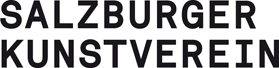 Adrian Paci. Broken Words19. Oktober – 1. Dezember 20191-5Adrian Paci, Broken Words, 2019, 5-Kanal-Videoinstallation, 6 min 49 sec, loop. Courtesy of the artist, kaufmann repetto, Mailand/New York und Peter Kilchmann, Zürich. Produziert zusammen mit der Gemeinschaft Sant Egidio, Rom.6-7Adrian Paci, Bukurshkrimi, 2019, Drucke auf Papier, Serie von 8, je 20 x 15 cm. Courtesy of the artist, kaufmann repetto, Mailand/New York und Peter Kilchmann, Zürich.8-9Adrian Paci, Albanian Stories, 1997, Video, 7 min. Courtesy of the artist, kaufmann repetto, Mailand/New York und Peter Kilchmann, Zürich.10-15Ausstellungsansicht Broken Words, Salzburger Kunstverein 2019, Foto: Andrew Phelps,© Salzburger Kunstverein